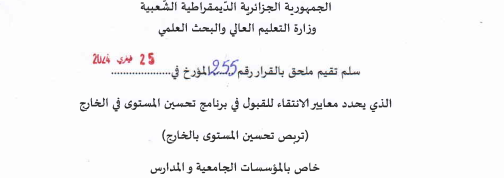 الاسم: .................................................................................اللقب: .................................................................................تاريخ ومكان الازدياد: ...............................................................الكلية: .................................................................................النقطة المعيارالمعيارالمعيارالمعيارالرتبة العلميةنقطتين عن كل تسجيل منتظم (02)نقطتين عن كل تسجيل منتظم (02)نقطتين عن كل تسجيل منتظم (02)نقطتين عن كل تسجيل منتظم (02)الرتبة العلمية3-n3-n3-n3-n(n)الاستفادات  السابقة   للثلاث سنوات05 نقاط05 نقاط05 نقاط05 نقاططالب دكتوراه 5 نجوم في مسار تكوينه بالماستر- وثائق اثبات الحصول على نجوم05 نقاط05 نقاط05 نقاط05 نقاطمشروع مؤسسة ناشئة في الحاضنة الجامعية05 نقاط05 نقاط05 نقاط05 نقاطالمساهمة في تجسيد آليات القرار الوزاري رقم 1275 المؤرخ في 27 سبتمبر 2022 الذي يحدد كيفيات إعداد مشروع مذكرة تخرج للحصول على شهادة جامعية مؤسسة ناشئة، مؤسسة مصغرة، مؤسسة فرعية براءة اختراع من قبل طلبة مؤسسات التعليم العالي. - بالنسبة إلى الأستاذ المساعد- وثائق تثبت قيام الأستاذ بتأطير الطلبة في إطار إعداد مدكرة التخرج وفق أحكام القرار الوزاري رقم 1275.05 نقاط05 نقاط05 نقاط05 نقاطشهادة تثبت عمل داخل هيئات المرافقة (الواجهات الجامعية: مركز تطوير المقاولاتية، مركز المسارات المهنية (CDC)، نادي البحث عن الشغل، حاضنة المشاريع، مركز نقل التكنولوجيا، مركز الدعم التكنولوجي والابتكار (CATI) دار الذكاء الاصطناعي، مركز الربط بين المؤسسة والجامعة .......إلخ).05 نقاط05 نقاط05 نقاط05 نقاطجوائز وطنية ودولية مرتبطة بإنجازات علمية15 نقطة15 نقطةAدولينشر مقال بعد الاستفادة السابقة (يخضع لنفس شروط مناقشة الدكتوراة) يجب تسمية المؤسسة في المقال المنشور10 نقاط10 نقاطBدولينشر مقال بعد الاستفادة السابقة (يخضع لنفس شروط مناقشة الدكتوراة) يجب تسمية المؤسسة في المقال المنشور05 نقاط (مقالين 02 كحد أقصى)05 نقاط (مقالين 02 كحد أقصى)Cوطنينشر مقال بعد الاستفادة السابقة (يخضع لنفس شروط مناقشة الدكتوراة) يجب تسمية المؤسسة في المقال المنشور06 نقاطمصنفة (SCOPUS, WOS)مصنفة (SCOPUS, WOS)دوليةمداخلات بعد الاستفادة السابقة يجب تسمية المؤسسة في المقال المنشور02 نقطتين (04 مداخلات كحد اقصى)غير مصنفةغير مصنفةدوليةمداخلات بعد الاستفادة السابقة يجب تسمية المؤسسة في المقال المنشور01 نقطة واحدة  (04 مداخلات كحد اقصى)01 نقطة واحدة  (04 مداخلات كحد اقصى)01 نقطة واحدة  (04 مداخلات كحد اقصى)وطنيةمداخلات بعد الاستفادة السابقة يجب تسمية المؤسسة في المقال المنشور05 نقاط + نقطتين 02  اذا كان باللغة الانجليزية05 نقاط + نقطتين 02  اذا كان باللغة الانجليزية05 نقاط + نقطتين 02  اذا كان باللغة الانجليزيةكتاب محكم بيداغوجي / علمي في التخصص برقم تسلسلي ISBN03 نقاط (زائد نقطتين 02 اذا كانت المطبوعة باللغة الانجليزية ، زائد نقطتين 02 اذا كان يدرس بها باستثناء التدريس في مقياس اللغة الانجليزية بحد ذاتها)03 نقاط (زائد نقطتين 02 اذا كانت المطبوعة باللغة الانجليزية ، زائد نقطتين 02 اذا كان يدرس بها باستثناء التدريس في مقياس اللغة الانجليزية بحد ذاتها)03 نقاط (زائد نقطتين 02 اذا كانت المطبوعة باللغة الانجليزية ، زائد نقطتين 02 اذا كان يدرس بها باستثناء التدريس في مقياس اللغة الانجليزية بحد ذاتها)مطبوعة بيداغوجية فردية مصادق عليها من الهيئة العلمية (مستخرج او مقرر او اشهاد)دروس (02)’ اعمال موجهة (01)’ اعمال تطبيقية (01)دروس (02)’ اعمال موجهة (01)’ اعمال تطبيقية (01)دروس (02)’ اعمال موجهة (01)’ اعمال تطبيقية (01)دروس بيداغوجية متوفرة على الخط (e- Learning)-بالنسبة إلى الاستاذ المساعد05 نقاط05 نقاط05 نقاط05 نقاطالمنصب العالي (هيكلي/وظيفي)مجموع النقاطمجموع النقاطمجموع النقاطمجموع النقاطمجموع النقاط